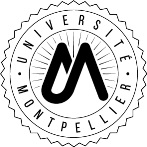 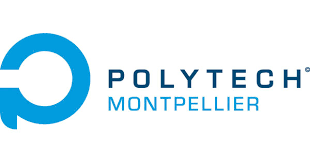 INSCRIPTION ADMINISTRATIVE EN CYCLE INGENIEURLISTE DES PIECES A TELECHARGER SUR LA PLATEFORME PJWEBANNEE UNIVERSITAIRE 2020-2021(art. D. 612-4 du Code de l’Education)PREMIERE INSCRIPTION  Attestation CVEC : https://cvec.etudiant.gouv.fr/ Pour les étudiants boursiers, la notification conditionnelle ou définitive du CROUS  au titre de l’année universitaire 2020-2021  La carte nationale d'identité ou le passeport en cours de validité 	Une attestation d’assurance scolaire pour l’année universitaire 2020-2021  Certificat individuel de participation à l’Appel de Préparation à la Défense (JAPD) ou à la Journée Défense Citoyenneté (JDC) Le diplôme du baccalauréat ou du DAEU  Relevé de notes du baccalauréat Attestation de parcours de formation (CPGE – PEIP – M1 - L2)       ou attestation de réussite au dernier diplôme universitaire obtenu (DUT – L3) Le récapitulatif de l’inscription en ligne (IA WEB) Droit à l’image (lien du formulaire à compléter) Une photo d’identité RÉINSCRIPTION  Attestation CVEC : https://cvec.etudiant.gouv.fr/ Pour les étudiants boursiers, la notification conditionnelle ou définitive du CROUS au titre de l’année universitaire 2020-2021  Une attestation d’assurance scolaire pour l’année universitaire 2020-2021  Le récapitulatif de l’inscription en ligne (IA WEB) Droit à l’image (formulaire à compléter) Si vous êtes pupille de la Nation, le jugement du TGI  Si vous êtes étudiant salarié, le contrat de travail couvrant l’intégralité de l’année universitaire du 01/09/2020 au 31/08/2021 Pour les étudiants étrangers de l’UE, la carte européenne d’assurance maladie    Si vous êtes étudiant international, le diplôme de fin d’études secondaires accompagné d’une traduction     assermentée si le document n’est pas rédigé en français Les certificats de scolarité et la carte étudiant (CMS) ne seront délivrés que si toutes les pièces administratives demandées sont téléchargées sur la plateforme PJWEBSITUATION PARTICULIERE